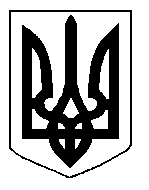 БІЛОЦЕРКІВСЬКА МІСЬКА РАДАРОЗПОРЯДЖЕННЯвід 02 вересня 2019 р.                                                                                № 2-09-25Про зупинення дії рішення Білоцерківської міської ради від 29 cерпня 2019 р.              № 4165-75-VII «Про надання дозволу на розроблення технічної документації із землеустрою щодо поділу земельної ділянки Товариству з обмеженою відповідальністю «ВАЛТОП»»Враховуючи зауваження юридичного управління Білоцерківської міської ради від 18.08.2019 року відповідно до ст. 19 Конституції України, ст.24, пунктів 1, 3, 20 ч. 4 ст. 42, ч. 4 ст.59 Закону України «Про місцеве самоврядування в Україні», ст. 40 Регламенту Білоцерківської міської ради:1. Зупинити дію рішення Білоцерківської міської від 29 cерпня 2019 р. № 4165-75-VII  «Про надання дозволу на розроблення технічної документації із землеустрою щодо поділу земельної ділянки Товариству з обмеженою відповідальністю «ВАЛТОП»».2. Внести на повторний розгляд сесії Білоцерківської міської ради рішення Білоцерківської міської ради, зазначене в пункті 1 цього розпорядження, із обґрунтуванням зауважень міського голови, що додаються.3. Організаційному відділу Білоцерківської міської ради довести це розпорядження до відома депутатів міської ради.4. Контроль за виконанням розпорядження залишаю за собою.Міський голова                                                                                                               Г. Дикий Обґрунтування зауваженьдо рішення міської ради від 29 cерпня 2019 р. № 4165-75-VII  «Про надання дозволу на розроблення технічної документації із землеустрою щодо поділу земельної ділянки Товариству з обмеженою відповідальністю «ВАЛТОП»»29 серпня 2019 року за зверненням постійної комісії з питань земельних відносин та земельного кадастру, планування території, будівництва, архітектури, охорони пам’яток, історичного середовища та благоустрою, Білоцерківською міською радою було прийнято рішення міської ради «Про надання дозволу на розроблення технічної документації із землеустрою щодо поділу земельної ділянки Товариству з обмеженою відповідальністю «ВАЛТОП»».	Рішення міської ради «Про надання дозволу на розроблення технічної документації із землеустрою щодо поділу земельної ділянки Товариству з обмеженою відповідальністю «ВАЛТОП»».Відповідно до частини 6 статті 79-1 Земельного кодексу України, формування земельних ділянок шляхом поділу та об’єднання раніше сформованих земельних ділянок, які перебувають у власності або користуванні, без зміни їх цільового призначення здійснюється за технічною документацією із землеустрою щодо поділу та об’єднання земельних ділянко.Проте, з прийнятого міською радою рішення, не вбачається, що Товариство з обмеженою відповідальністю «ВАЛТОП» є орендарем (користувачем) земельної ділянки комунальної власності площею 3,6433 га з кадастровим номером: 3220489500:02:026:0369 за адресою: вулиця Леваневського, 135 А.Окрім того, звертаю увагу, що 29 серпня 2019 року Білоцерківською міською радою прийнято рішення «Про затвердження проекту землеустрою щодо відведення земельної  ділянки та передачу земельної ділянки комунальної власності в постійне користування Комунальному підприємству Білоцерківської міської ради «Тролейбусне управління»», яким земельну ділянку з кадастровим номером: 3220489500:02:026:0369, площею 3,6433 га передано в постійне користування Комунальному підприємству Білоцерківської міської ради «Тролейбусне управління».Більш того, з прийнятого міською радою рішення від 29 cерпня 2019 р. № 4165-75-VII не вбачається існування отримання згоди від Комунального підприємства Білоцерківської міської ради «Тролейбусне управління» на поділ земельної ділянки площею 3,6433 га.Враховуючи вищевикладене, рішення про надання дозволу на розроблення технічної документації із землеустрою щодо поділу земельної ділянки Товариству з обмеженою відповідальністю «ВАЛТОП» суперечить вимогам статті 79-1 Земельного кодексу України.Міський голова                                                                                                                Г. Дикий 